Tim Berners-Lee, the inventor of the World Wide Web, said that “the original idea of the web was that it should be a collaborative space where you can communicate through sharing information.” Discuss the ways in which the web facilitates collaborative communication and information sharing. Are there barriers to collaborative communication?   Collecting cultural heritage is not difficult for archives and museums. Making the material collected accessible and usable for public audiences is where the difficulties begin. Discuss.The publishing and sale of printed books is still a flourishing industry at the beginning of the twenty-first century? Why do you consider this to be the case?What is ‘fake news’, and how would you identify it? In your discussion, give examples from current events in recent years.What do you consider to be the continuing value or role of the public library in the ‘information age’?  Use a range of examples to support your argument.What are some of the main issues to consider when using historical material for research purposes?Is censorship ever justifiable in a democratic society? Discuss, providing examples from a range of media.Individuals may face a range of barriers when trying to find and access information. Describe what these barriers may be, and what measures might be undertaken to help people overcome them.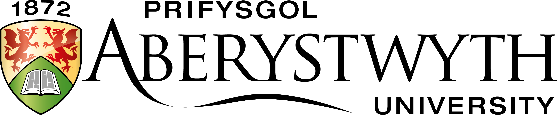 Entrance ExaminationMay 2021INFORMATION STUDIESTime allowed: 1.5 hours (90 minutes)Answer TWO questionsINFORMATION STUDIESTime allowed: 1.5 hours (90 minutes)Answer TWO questions